Пресс-релиз МБДОУЦРР № 28 «Огонек» за периодс 11.03.2019г. по 18.03.2019 г.Городские. 18.03.2019г. Воспитатели группы №2 Сафонова М.В., Войтюк В.С.,  организовали экскурсию в детскую городскую библиотеку.Внутренние, по учреждению: 12.03.2019г. Для детей старших и подготовительных групп проведены музыкально-спортивные развлечения : «Широкая Масленица».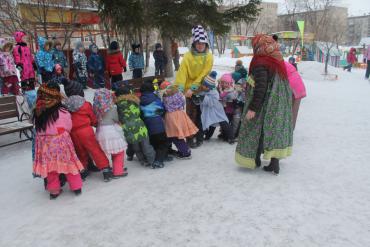 15.03.2019г. Воспитатели гр.№2 Сафонова М.В., Войтюк В.С.,   провели мастер-класс для родителей по изготовлению роботов из подручных материалов.Анонс21.03.2019г.  – проведение городского  практического семинара  в рамках стажировочной площадки.Заведующий                                                                             Е.Ю. Тюрина Лахтина О.В.Т. 4-41-44МУНИЦИПАЛЬНОЕ БЮДЖЕТНОЕ ДОШКОЛЬНОЕОБРАЗОВАТЕЛЬНОЕ УЧРЕЖДЕНИЕ «ЦЕНТР РАЗВИТИЯ РЕБЕНКА – ДЕТСКИЙ САД №28 «ОГОНЕК»Новосибирская область, 633009ул. Лунная, 3, г. Бердск,тел./факс:(383-41) 4-41-44тел.:(383-41) 4-44-92;e-mail: bsk_du28@mail.ruот ___________ № ___________На № _______ от _____________